Приложение № 1к письму управления культуры администрации муниципального образования городской округ              город-курорт СочиКраснодарского краяот __________ № _______________________План мероприятий военно-патриотической тематики, запланированных для проведения в учреждениях культуры муниципального образования городской округ город-курорт Сочи Краснодарского краяна 2024 год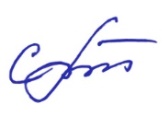 Директор МАУК «Творческо-методический центр»                                                                                            Т.Ф. Стародуб №п/пНаименование и тип  мероприятияКраткое описание мероприятияДата, время, проведениямероприятияМесто проведения мероприятияСсылка на публикацию в сетиПланируемый  охватОтветственный за проведение мероприятия Культурно-досуговые учрежденияКультурно-досуговые учрежденияКультурно-досуговые учрежденияКультурно-досуговые учрежденияКультурно-досуговые учрежденияКультурно-досуговые учрежденияКультурно-досуговые учрежденияКультурно-досуговые учрежденияМБУК г. Сочи «АМЦ «Родина»МБУК г. Сочи «АМЦ «Родина»МБУК г. Сочи «АМЦ «Родина»МБУК г. Сочи «АМЦ «Родина»МБУК г. Сочи «АМЦ «Родина»МБУК г. Сочи «АМЦ «Родина»МБУК г. Сочи «АМЦ «Родина»МБУК г. Сочи «АМЦ «Родина»«Сталинград»Информационно-просветительское мероприятие, беседа.Цикл информационно-просветительских мероприятий патриотической направленности, посвящённых Дню разгрома советскими войсками немецко-фашистских войск в Сталинградской битве (1943 год)02.02.2024МБУК г. Сочи «АМЦ «Родина»,ул. Красноармейская, 24t.me/amcrodinahttps://vk.com/rodinaarts80Катаева Елена Викторовна,зав. отделом8-922-313-12-12 «Открытка папе»,мастер-классТворческий мастер-класс по смешанной технике изобразительного искусства для детей младшего школьного возраста22.02.202411:00МБУК г. Сочи «АМЦ «Родина»,ул. Красноармейская, 24t.me/amcrodinahttps://vk.com/rodinaarts15Шелл-Отченаш Жанна Валентиновна,методист8-908-649-78-88Мероприятия, посвящённые Дню космонавтики в России и Международному дню полёта человека в космосМероприятия, посвящённые Дню космонавтики в России и Международному дню полёта человека в космос:квиз «Юрий Гагарин» для учащихся средних классов СОШ Центрального района;благотворительный показ художественного фильма «Гагарин. Первый в космосе» для гостей и жителей города Сочи12.04.202410:00г. Сочи, ул. Красноармейская, 24t.me/amcrodinahttps://vk.com/rodinaarts30Катаева Елена Викторовна,зав. отделом8-922-313-12-12Мастер-класс по смешанной технике изобразительного искусстваМастер-класс по смешанной технике изобразительного искусства «Салют Победы», посвящённый празднованию Дня Великой Победы08.05.202411:00г. Сочи, ул. Красноармейская, 24t.me/amcrodinahttps://vk.com/rodinaarts20Катаева Елена Викторовна,зав. отделом8-922-313-12-12«Урок мужества»«Урок мужества» информационно-просветительское мероприятие посвященное выводу войск из Афганистана15.02.202411:00Фойе МБУК г. Сочи «РДК «Центральный», ул. Горького,85https://t.me/domkulturycentral60Пулькина Любовь Ивановна заведующая отделом культурно-массовой работы+79293315129«Слава Героям!»«Слава Героям!» информационно-просветительское мероприятие, посвящённое Дню воинскойславы России.18.04.202412:00Фойе МБУК г. Сочи «РДК «Центральный», ул. Горького,85https://t.me/domkulturycentral60Пулькина Любовь Ивановна заведующая отделом культурно-массовой работы+79293315129«Вершина мужества»«Вершина мужества» информационно-просветительское мероприятие, посвящённое Дню воинскойславы России.13.05.202413:00Фойе МБУК г. Сочи «РДК «Центральный», ул. Горького,85https://t.me/domkulturycentral60Пулькина Любовь Ивановна заведующая отделом культурно-массовой работы+79293315129МБУК г. Сочи «ДК»МБУК г. Сочи «ДК»МБУК г. Сочи «ДК»МБУК г. Сочи «ДК»МБУК г. Сочи «ДК»МБУК г. Сочи «ДК»МБУК г. Сочи «ДК»МБУК г. Сочи «ДК»Музыкальная гостинаяМузыкальная гостиная, посвященная Дню Защитника Отечества22.02.2024Малый зал ДК, ул. Гагарина 51https://www.dksochi.ru/https://vk.com/dcsochihttps://www.dksochi.ru/https://vk.com/dcsochi50Беляев Константин Юрьевич, худ. руководитель,8 917 704 34 28«Моя страна» -выставка рисунков«Моя страна» -выставка рисунков, посвящённых Дню воссоединения Крыма с Россией.18.03.2024Фойе ДК, ул. Гагарина 51https://www.dksochi.ru/https://vk.com/dcsochihttps://www.dksochi.ru/https://vk.com/dcsochi120Шадрин Сергей Александрович, методист, 8 918 308 58 13«Космический диктант»«Космический диктант»- акция ко Дню космонавтики12.04.2024Малый зал ДК, ул. Гагарина 51https://www.dksochi.ru/https://vk.com/dcsochihttps://www.dksochi.ru/https://vk.com/dcsochi30Волконская Дарья Сергеевна, документовед, 8 963 160 58 88Квиз «Я-патриот своей страны»Квиз «Я-патриот своей страны»26.04.2024Малый зал ДК, ул. Гагарина 51https://www.dksochi.ru/https://vk.com/dcsochihttps://www.dksochi.ru/https://vk.com/dcsochi30Волконская Дарья Сергеевна, документовед, 8 963 160 58 88Концерт ко Дню Победы«Победный май 45-го» - тематический концерт ко Дню Победы09.05.2024Малый зал ДК, ул. Гагарина 51https://www.dksochi.ru/https://vk.com/dcsochihttps://www.dksochi.ru/https://vk.com/dcsochi50Беляев Константин Юрьевич, худ. руководитель, 8 917 704 34 28Патриотическая беседа и видеолекторийПатриотическая беседа и видеолекторий «Дорогами побед»17.05.2024Малый зал ДК, ул. Гагарина 51https://www.dksochi.ru/https://vk.com/dcsochihttps://www.dksochi.ru/https://vk.com/dcsochi50Шадрин Сергей Александрович, методист, 8 918 308 58 13МБУК г. Сочи «РДК «Адлер»МБУК г. Сочи «РДК «Адлер»МБУК г. Сочи «РДК «Адлер»МБУК г. Сочи «РДК «Адлер»МБУК г. Сочи «РДК «Адлер»МБУК г. Сочи «РДК «Адлер»МБУК г. Сочи «РДК «Адлер»МБУК г. Сочи «РДК «Адлер»Урок мужества «И выстоял бессмертный Сталинград»Беседа с учащимися о значении Сталинградской битвы. Выступление творческих коллективов с творческими номерами военно-патриотической направленности, освещение 02.02.202412:00МБУК г. Сочи «РДК «Адлер»,ул. Ульянова, 84/4http://vk.com/adler_dom_kultury200Лошадкина Анастасия Александровна,заведующая молодежным отделом8-962-885-11-36«Наша память и боль»Торжественная церемония возложения цветов, посвящённая 35-годовщине  вывода  ограниченного контингента советских войск из Афганистана15.02.202410:00Памятник воинам-интернационалистамул. Интернациональная,1http://vk.com/adler_dom_kultury150Лошадкина Анастасия Александровна,заведующая молодежным отделом8-962-885-11-36Концерт«Мы видим в вас героев славных!»Выступление творческих коллективов22.02.202415:00МБУК г. Сочи «РДК «Адлер»,ул. Ульянова, 84/4http://vk.com/adler_dom_kultury500Синченко Валерий Сергеевич,Художественный руководитель8-918-000-09-06Тематическая дискуссия «Мы патриоты»Дискуссия для подростков  «Мы патриоты»13.02.202414:00МБУК г. Сочи «РДК «Адлер»Ул. Ульянова, 84/4http://vk.com/adler_dom_kultury200Лошадкина Анастасия Александровна, заведующая молодёжным отделом8-962-885-11-36Программа «Армейские будни»Конкурсно-познавательная программа «Армейские будни» 21.03.2024МБУК г. Сочи «РДК «Адлер»Ул. Ульянова, 84/4http://vk.com/adler_dom_kultury150Ожиганова Анастасия Николаевна,заведующая детским отделом8-938-461-88-62Урок патриотизма «Герои СВО живущие рядом с нами» «Герои СВО живущие рядом с нами», патриотический урок с участником СВО 11.04.2024МБУК г. Сочи «РДК «Адлер»Ул. Ульянова, 84/4http://vk.com/adler_dom_kultury200Щипцов Максим Сергеевич, заведующий отделом народного творчества8-953-631-60-02МБУК г. Сочи «ГДК «Юбилейный»МБУК г. Сочи «ГДК «Юбилейный»МБУК г. Сочи «ГДК «Юбилейный»МБУК г. Сочи «ГДК «Юбилейный»МБУК г. Сочи «ГДК «Юбилейный»МБУК г. Сочи «ГДК «Юбилейный»МБУК г. Сочи «ГДК «Юбилейный»МБУК г. Сочи «ГДК «Юбилейный»«Эхо Афганской войны»Тематическое мероприятие, посв.35-летию со дня вывода ограниченного контингента советских войск из  Демократической Республики Афганистан15.02.202412:00МБУК г. Сочи «ГДК «Юбилейный»,ул. Чехова, 48 а https://t.me/yu_gdk_sochihttps://vk.com/yu_gdk50Саркисян Анна Артуровна, режиссер8-960-451-10-83«Афганский излом»Показ художественного фильма15.02.202411:00МБУК г. Сочи «ГДК «Юбилейный»,ул. Чехова, 48 аhttps://t.me/yu_gdk_sochihttps://vk.com/yu_gdk50Никульшина Мария Юрьевна Заведующий сектором кино8-988-162-06-05«О доблести, о подвигах, о славе!»Гала-концерт VI Фестиваля исполнителей патриотических произведений19.01.202417:00МБУК г. Сочи «ГДК «Юбилейный»,ул. Чехова, 48 аhttps://t.me/yu_gdk_sochihttps://vk.com/yu_gdk300Гордеева Лилия Александровна Художественный руководитель8-918-605-64-32Показ художественного фильма «Жаркое лето в Кабуле»Краевая киноакция«Дорога мужества — Афганистан», посвященная 35-летию вывода советских войск из Афганистана09.02.2024-15.02.2024МБУК г. Сочи «ГДК «Юбилейный»,ул. Чехова, 48 аhttps://t.me/yu_gdk_sochihttps://vk.com/yu_gdk100Никульшина  Мария Юрьевна Зав. сектором кино8-988-162-06-05МБУК г. Сочи ЦКС «Орел-Изумруд»МБУК г. Сочи ЦКС «Орел-Изумруд»МБУК г. Сочи ЦКС «Орел-Изумруд»МБУК г. Сочи ЦКС «Орел-Изумруд»МБУК г. Сочи ЦКС «Орел-Изумруд»МБУК г. Сочи ЦКС «Орел-Изумруд»МБУК г. Сочи ЦКС «Орел-Изумруд»МБУК г. Сочи ЦКС «Орел-Изумруд»«Жизнь во имя Отечества» - выставка работ участников изостудии «Ступени к творчеству» и кружка детского творчества «Чудесная мастерская» ко Дню защитника ОтечестваВыставка работ участников клубных формирований патриотической направленности14.02.202409:00СДК «Орел-Изумруд»ул. Петрозаводская, 10холл 1 этажаhttps://t.me/orelizumrud720Трус Елена Александровна8-918-106-39-09«Афганистан это память и подвиг» - час истории ко Дню памяти о россиянах, исполнявших служебный долг за пределами Отечества.Час истории о подвиге советских и российских военнослужащих за пределами Отечества15.02.202412:00СК «Н-Высокое»ул. Ивановская, 52/3https://t.me/orelizumrud48Сичка Юлия Владимировна8-918-918-74-71«Афганистан наша память и боль!» - час мужестваЧас мужества о подвиге советских и российских военнослужащих за пределами Отечества15.02.202414:00СК «Эстосадок»ул. Листопадная, 6https://t.me/orelizumrud69Грошев Олег Ивановичзаведующий структурным подразделением8-905-692-82-97«Уходит время, с нами остается память» - час памяти воинов-интернационалистов Час памяти о подвиге советских и российских военнослужащих за пределами Отечества15.02.202414:30ГДК «Красная Поляна»ул. Турчинского, 49https://t.me/orelizumrud45Грошев Олег Ивановичзаведующий структурным подразделением8-905-692-82-97«Афганистан – живая память» - беседа.Рассказы о подвиге советских и российских военнослужащих за пределами Отечества15.02.202415:00СДК «Хлебороб»ул. Центральная, 27https://t.me/orelizumrud34Экзарян Амалия Станиславовна8-918-100-17-87«Мы от Родины вдали свой долг нелёгкий исполняли» - час памяти ко Дню памяти о россиянах, исполнявших служебный долг за пределами ОтечестваЧас памяти о подвиге советских и российских военнослужащих за пределами Отечества15.02.202415:30СДК «Орел-Изумруд»ул. Петрозаводская, 10малый залhttps://t.me/orelizumrud78Вакула Оксана Владимировна8-918-208-02-97«Афганистан – память на века» - патриотический часПатриотический час о подвиге советских и российских военнослужащих за пределами Отечества15.02.202416:00СДК «Шиловка»ул. Прогресс, 12аhttps://t.me/orelizumrud45Маркарян Андроник Ашотович8-938-449-94-00«Эхо Афганской войны» - беседаБеседа о подвиге советских и российских военнослужащих за пределами Отечества15.02.202417:00ГДК «Молдовка»ул. Костромская,58 аhttps://t.me/orelizumrud48Безганс Оксана Юрьевна8-938-472-56-74«Солдатам Отечества – Слава!» - выставка рисунков ко Дню защитника Отечества.Выставка работ участников клубных формирований патриотической направленности22.02.202410:00СДК «Хлебороб»ул. Центральная, 27https://t.me/orelizumrud224Экзарян Амалия Станиславовна8-918-100-17-87«Отвага, мужество и честь!» - выставка-фотозона ко Дню защитника ОтечестваОформление фотозоны патриотической направленности глазами детей22.02.202410:00СДК «Орел-Изумруд»ул. Петрозаводская, 10холл 1 этажаhttps://t.me/orelizumrud520Махненко Наталия Геннадиевна8-988-404-23-08«Мы верим в тебя, солдат» - игровая программа.Воспитание гражданственности и патриотизма детей в игровой форме22.02.202415:00СДК «Хлебороб»ул. Центральная, 27https://t.me/orelizumrud36Экзарян Амалия Станиславовна8-918-100-17-87«России славные сыны» - праздничный концерт, посвященный Дню Защитника ОтечестваКонцерт патриотической направленности творческих коллективов ЦКС «Орел-Изумруд»22.02.202415:00ГДК «Молдовка»ул. Костромская,58 аhttps://t.me/orelizumrud87Безганс Оксана Юрьевна8-938-472-56-74«Во славу Отечества: равнение на подвиг!» - концерт ко Дню защитника ОтечестваКонцерт патриотической направленности творческих коллективов ЦКС «Орел-Изумруд»22.02.202416:00СДК «Орел-Изумруд»ул. Петрозаводская, 10зрительный залhttps://t.me/orelizumrud395Фалина-Яковенко Екатерина Алексеевна8-965-481-71-73«Нашей Родины защитники» - развлекательная программа ко Дню защитника Отечества.Воспитание гражданственности и патриотизма детей в игровой форме22.02.202416:00СДК «Хлебороб»ул. Центральная, 27https://t.me/orelizumrud45Экзарян Амалия Станиславовна8-918-100-17-87«Нашей армии - ура!» - конкурсно-игровая программа ко Дню защитника Отечества.Воспитание гражданственности и патриотизма детей в игровой форме23.02.202412:00СК «Н-Высокое»ул. Ивановская, 52/3https://t.me/orelizumrud65Сичка Юлия Владимировна8-918-918-74-71МБУ г. Сочи ЦКК «Сочи»МБУ г. Сочи ЦКК «Сочи»МБУ г. Сочи ЦКК «Сочи»МБУ г. Сочи ЦКК «Сочи»МБУ г. Сочи ЦКК «Сочи»МБУ г. Сочи ЦКК «Сочи»МБУ г. Сочи ЦКК «Сочи»МБУ г. Сочи ЦКК «Сочи»Концертная программа детского художественного творчестваКонцертная программа детского художественного творчества, посвященная Дню Защитника Отечества23.02.202412:00МБУ г. Сочи Центр культуры и кино «Сочи», ул. Абрикосовая, 12https://t.me/ckk_sochi90Хачатурян Нина АршалуйсовнаМетодист89183036102«Крымская весна»  Много-раундовая викторина«Крымская весна»  Много-раундовая викторина для старшеклассников (студентов), посвященная 10-летию присоединения Крыма к РФ18.03.2024 время на согласованииМБУ г. Сочи Центр культуры и кино «Сочи», ул. Абрикосовая, 12https://t.me/ckk_sochi35Мальцева Ольга Владимировна – культорганизатор89184053540«Песни, рожденные сердцем»«Песни, рожденные сердцем»II Открытый фестиваль патриотической песни с участием творческих коллективов и вокалистов учреждений культуры и образования Сочи29.04.202415:00МБУ г. Сочи Центр культуры и кино «Сочи», ул. Абрикосовая, 12https://t.me/ckk_sochi150Хачатурян Нина АршалуйсовнаМетодист89183036102«Наследники Победы»«Наследники Победы»Концертная программа, посвященная Дню Победыв Великой Отечественной войне09.05.2024 12:00МБУ г. Сочи Центр культуры и кино «Сочи», ул. Абрикосовая, 12https://t.me/ckk_sochi100Хачатурян Нина АршалуйсовнаМетодист89183036102МБУ г. Сочи «ЦКК «Восход»МБУ г. Сочи «ЦКК «Восход»МБУ г. Сочи «ЦКК «Восход»МБУ г. Сочи «ЦКК «Восход»МБУ г. Сочи «ЦКК «Восход»МБУ г. Сочи «ЦКК «Восход»МБУ г. Сочи «ЦКК «Восход»МБУ г. Сочи «ЦКК «Восход»«Честные истории»Урок мужества и встреча с участниками, воспоминания о том, как  35 лет назад состоялся вывод  советских войск из республики Афганистан.15.02.2024МБУ г. Сочи «ЦКК «Восход»,ул. Победы, 80250Малугина Мария Александровна 8 965-482-30-45МБУ г. Сочи «ЦКК «Комсомолец»МБУ г. Сочи «ЦКК «Комсомолец»МБУ г. Сочи «ЦКК «Комсомолец»МБУ г. Сочи «ЦКК «Комсомолец»МБУ г. Сочи «ЦКК «Комсомолец»МБУ г. Сочи «ЦКК «Комсомолец»МБУ г. Сочи «ЦКК «Комсомолец»МБУ г. Сочи «ЦКК «Комсомолец»«Час мужества и памяти»Мероприятие, посвященное выводу российских войск из афганистана.05.02.202410:00МБУ г. Сочи «ЦКК «Комсомолец»,ул. Ульянова, 58https://vk.com/adlerkino100Ильченко Виталлий Игоревич,культорганизатор8-924-106-48-88МБУК г. Сочи «ЦКС Хостинского района»МБУК г. Сочи «ЦКС Хостинского района»МБУК г. Сочи «ЦКС Хостинского района»МБУК г. Сочи «ЦКС Хостинского района»МБУК г. Сочи «ЦКС Хостинского района»МБУК г. Сочи «ЦКС Хостинского района»МБУК г. Сочи «ЦКС Хостинского района»МБУК г. Сочи «ЦКС Хостинского района» «Служу России»Кинолекторий с показом художественного фильма, посвященный 81-летию разгрома советскими войсками немецко-фашистских войск в Сталинградской битве и выступлением лектора.  02.02.202413:00Дом творчества и досуга «Луч»ул. Октября 1/4https://t.me/dtudluch40Ларина Ольга Владимировна, старший администратор8-918-611-71-77 «Служу России» Кинолекторий с показом художественного фильма, посвященного Дню памяти воинов-интернационалистов и встречей с участником Афганской войны 08.02. 202413:00Дом творчества и досуга «Луч»ул. Октября 1/4https://t.me/dtudluch40Ларина Ольга Владимировна, старший администратор8-918-611-71-77 «Солдат войны не выбирает»Урок мужества, посвящённый Дню памяти воинов – интернационалистов. Рассказ с видеосюжетом о россиянах, выполнявших служебный долг за пределами Отечества 14.02.202413:00Дом творчества и досуга «Луч»ул. Октября 1/4https://t.me/dtudluch50Лиманова Лидия Георгиевна, режиссер8-988-501-45-90«Эхо Афганской войны»Рассказ об основных фактах войны в Афганистане, её причинах и последствиях, о подвигах молодого поколения во время Афганского конфликта, торжественная встреча со специально приглашенным гостем.15.02.202414:00ДК «Кудепста», ул. Дарвина, 82https://t.me/DKKudepsta30Сангова Алла Михайловна,заведующая структурнымподразделениемДК «Кудепста»8-918-607-17-07 «Служу России» Кинолекторий с показом художественного фильма «Офицеры» и встречей участника СВО.22.02.2024 13:00Дом творчества и досуга «Луч»ул. Октября 1/4https://t.me/dtudluch40Ларина Ольга Владимировна, старший администратор8-918-611-71-77МузеиМузеиМузеиМузеиМузеиМузеиМузеиМузеиМБУК г. Сочи «Музей истории города-курорта Сочи»МБУК г. Сочи «Музей истории города-курорта Сочи»МБУК г. Сочи «Музей истории города-курорта Сочи»МБУК г. Сочи «Музей истории города-курорта Сочи»МБУК г. Сочи «Музей истории города-курорта Сочи»МБУК г. Сочи «Музей истории города-курорта Сочи»МБУК г. Сочи «Музей истории города-курорта Сочи»МБУК г. Сочи «Музей истории города-курорта Сочи»«Мы вместе! Не хватает только тебя!»Урок-экскурсия по выставке21.02.2024ул. Воровского, 54/11https://vk.com/muzeisochi50Владимирова Виктория Юрьевна, заведующая сектором научно-образовательных программ, 8-961-538-27-31МБУК г. Сочи «Музей Н.А. Островского»МБУК г. Сочи «Музей Н.А. Островского»МБУК г. Сочи «Музей Н.А. Островского»МБУК г. Сочи «Музей Н.А. Островского»МБУК г. Сочи «Музей Н.А. Островского»МБУК г. Сочи «Музей Н.А. Островского»МБУК г. Сочи «Музей Н.А. Островского»МБУК г. Сочи «Музей Н.А. Островского»«День памяти юного героя-антифашиста»Литературный  абонемент для начальной школы. Из цикла «Детские писатели в Сочи». «Л. Кассиль Всем детям ровесник», посвященная Володе Дубинину с показом х/ф «Улица младшего сына».По согласованиюул. Корчагина, 4http://muzei-ostrovskogo.ru30Самарина Елена КонстантиновнаЗав. школьным сектором8-862-262-20-15«Книга-Боец» Урок мужества, посвященный Дню защитника Отечества.По согласованиюЦентральный район ул. Корчагина, 4http://muzei-ostrovskogo.ru30Самарина Елена КонстантиновнаЗав. школьным сектором8-862-262-20-15	МБУК г. Сочи «Музей истории Адлерского района»		МБУК г. Сочи «Музей истории Адлерского района»		МБУК г. Сочи «Музей истории Адлерского района»		МБУК г. Сочи «Музей истории Адлерского района»		МБУК г. Сочи «Музей истории Адлерского района»		МБУК г. Сочи «Музей истории Адлерского района»		МБУК г. Сочи «Музей истории Адлерского района»		МБУК г. Сочи «Музей истории Адлерского района»	«Афганистан-без права на забвение»Музейный урок-встреча с воинами интернационалистами к 35-летию со дня вывода советских войск из Афганистана (День памяти о россиянах, исполнявших служебный долг за пределами Отечества)15.02.202411:00ул. Ульянова 84/4https://vk.com/club20471843430Вальченко Альвина Викторовна, старший научный сотрудник8-918-914-53-88МБУК г. Сочи «Музей истории Хостинского района»МБУК г. Сочи «Музей истории Хостинского района»МБУК г. Сочи «Музей истории Хостинского района»МБУК г. Сочи «Музей истории Хостинского района»МБУК г. Сочи «Музей истории Хостинского района»МБУК г. Сочи «Музей истории Хостинского района»МБУК г. Сочи «Музей истории Хостинского района»МБУК г. Сочи «Музей истории Хостинского района» «Державы верные сыны»Урок мужества, посвященный Дню памяти воинов – интернационалистов, к 35-летию со дня вывода ограниченного контингента советских войск из Республики Афганистан15.02.202413:00ул. 50 лет СССР, 28https://vk.com/club193463611https://ok.ru/group/61063210139848https://t.me/khostamuseum100Велигонова Ирина Александровна, старший научный сотрудник,8-918-409-86-14Библиотечные системыБиблиотечные системыБиблиотечные системыБиблиотечные системыБиблиотечные системыБиблиотечные системыБиблиотечные системыБиблиотечные системыМБУК «ЦБС Адлерского района г.Сочи»МБУК «ЦБС Адлерского района г.Сочи»МБУК «ЦБС Адлерского района г.Сочи»МБУК «ЦБС Адлерского района г.Сочи»МБУК «ЦБС Адлерского района г.Сочи»МБУК «ЦБС Адлерского района г.Сочи»МБУК «ЦБС Адлерского района г.Сочи»МБУК «ЦБС Адлерского района г.Сочи»«Непокорённый Краснодар»Патриотический час.Читатели вспомнят исторические факты Великой Отечественной войны, примут участие в исторической игре-викторине. 13.02.202411:00Библиотека № 13ул. Лесная, 17-25Данилова Юлия Валерьевнаглавный библиотекарь8-963-163-18-49«Наша Армия родная» Час русской славы На мероприятии подросткам расскажут об истории возникновения праздника, проведем обзор  героях СВО.21.02.2024   15:00Центральная районная библиотека, ул. Ленина, 42-30Букша Ольга Александровна,зав.отделом обслуживания                     8-918-404-93-33«Будем Родину любить, будем Родине служить!» Конкурсно-игровая программа, в которой в ходе различных заданий участникам встречи предстоит проявить не только свою силу, смелость, ловкость и смекалку, но и показать свою начитанность и эрудированность, как будущих защитников Отечества.22.02.202411:00Библиотека № 13ул. Лесная, 17-35Данилова Юлия Валерьевнаглавный библиотекарь8-963-163-18-49МБУК «ЦБС г. Сочи»МБУК «ЦБС г. Сочи»МБУК «ЦБС г. Сочи»МБУК «ЦБС г. Сочи»МБУК «ЦБС г. Сочи»МБУК «ЦБС г. Сочи»МБУК «ЦБС г. Сочи»МБУК «ЦБС г. Сочи»«Сталинград: Огонь и Сталь»Беседа для читателей библиотеки, посвященная страницам истории, повествующим о победных сражениях и о силе духа русского народа04.02.202412:00Городская библиотека №5 ул. 50 лет СССР, 12https://library-sochi.ru50Гук Наталья Эдуардовна,заведующий библиотекой,8-862-265-33-03«В том феврале, суровом, снежном пришла победа в Краснодар»Беседа для читателей библиотеки,посвященная  освобождениюКраснодара от фашистских захватчиков12.02.202415:00Центральная городская библиотекаул. Чайковского, 4https://library-sochi.ru25Котельников Олег Михайлович,заведующий читальным залом ЦГБ,8-902-798-73-83«Слава защитникам»Тематическая подборка и обзор литературы, посвященныйгероическим страницам Отечества21.02-29.02.202415:00Детская библиотека №10 ул. Красноармейская,13https://library-sochi.ru50Муханова Лариса Николаевна,заведующий библиотекой,8-862-254-16-87«Командирское решение»Презентация книги и встреча с Михаилом Соломенником, командиром полка морской пехоты. Постоянные читатели библиотеки познакомятся с интересными фактами становления морской пехоты, о подвигах морских пехотинцев в годы Великой Отечественной войны22.02.202415:00Городская библиотека №1 им. А.С. Пушкина ул. Приморская, 1https://library-sochi.ru40Миндрул Полина Олеговна,заведующий библиотекой,8-862-262-25-95«Честь Родине служить»Беседа с учащимися о мужестве, героизме и уважении к памяти Защитников Отечества22.02.202410:00Городская библиотека №7 ул. Ясногорская, 7https://library-sochi.ru28Чихина Римма Геннадьевна,заведующий библиотекой,8-862-241-22-40Концертные организацииКонцертные организацииКонцертные организацииКонцертные организацииКонцертные организацииКонцертные организацииКонцертные организацииКонцертные организацииМАУК «СКФО»МАУК «СКФО»МАУК «СКФО»МАУК «СКФО»МАУК «СКФО»МАУК «СКФО»МАУК «СКФО»МАУК «СКФО» «Береги Россию»Социально-культурный благотворительный проект «Мир музыки»Ансамбль казачьей песни «Любо»28.02.202412:00Зимний театр, ул. Театральная, д 2www.skfo.online800Жданов Валерий Владимирович,главный администратор Сочинской филармонии8-967-649-96-63